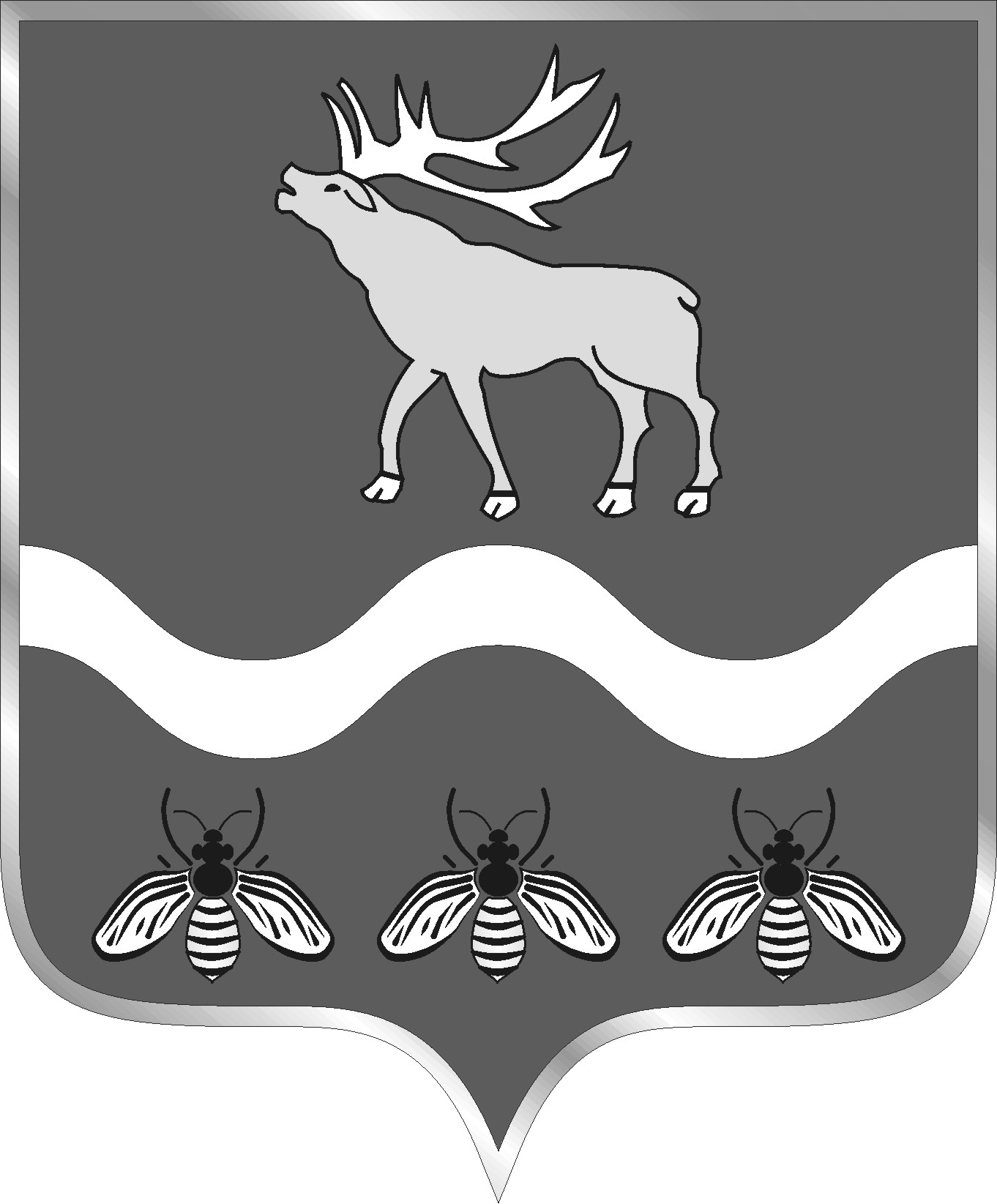 АДМИНИСТРАЦИЯНОВОСЫСОЕВСКОГО СЕЛЬСКОГО ПОСЕЛЕНИЯЯКОВЛЕВСКИЙ МУНИЦИПАЛЬНЫЙ РАЙОН ПРИМОРСКИЙ КРАЙ ПОСТАНОВЛЕНИЕ   29 декабря  2017 года                                    с. Новосысоевка                                          № 67    «Об утверждении состава аттестационной комиссии для проведения аттестации  муниципальных служащих администрации Новосысоевского сельского поселения»          В соответствии с Законом Приморского края от 04.06.2007 года № 82-КЗ «О муниципальной службе в Приморском крае»,  типовым Положением «О проведении аттестации муниципальных служащих» утвержденного Законом Приморского края от 04.06.2007 года № 84-КЗ, руководствуясь Уставом Новосысоевского сельского поселения, ПОСТАНОВЛЯЕТ: 1.​  Утвердить  состав аттестационной комиссии для проведения аттестации муниципальных служащих администрации Новосысоевсокго сельского поселения (приложение). 2. Настоящее постановление подлежит опубликованию в печатном общественно-информационном издании Новосысоевского сельского поселения «Новости поселения».Глава Новосысоевского сельского поселения                                                 А.В. ЛутченкоПриложениек постановлению администрацииНовосысоевского сельского поселения№ 67 от 29.12.2017Состав аттестационной комиссии для проведения аттестации муниципальных служащих администрации Новосысоевского сельского поселения   1. Председатель комиссии:       Глава поселения - глава администрации А.В. Лутченко   2. Заместитель председателя комиссии: ​        Главный специалист – главный бухгалтер   администрации О.А. Дубовик    3. Секретарь комиссии:         Главный специалист администрации Н.Ю. Бабюк   4. Члены комиссии:       Главный специалист администрации О.В. Головина       Депутат муниципального комитета  поселения  Д.А. Стасюк